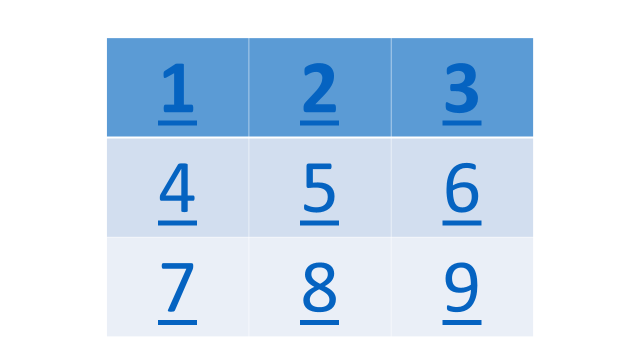 Задание к интерактивной таблице: определите форму изменчивости, обоснуйте свой ответ.1. У здоровых родителей родился ребёнок, больной диабетом.2. Осенью у млекопитающих появляется густой подшерсток.3. При скрещивании красноцветковой и белоцветковой примул появились растения с розовыми цветками4. Коровы одной породы в различных условиях содержания дают различные удои молока.5. Видеофильм «Солнечные дети»6. У здоровых родителей может родится сын, страдающий гемофилией, если его мать является носительницей гена несвёртываемости крови.7. Белокочанная капуста в условиях жаркого климата не образует кочана.8. Дети одного возраста, занимающиеся лёгкой атлетикой у одного тренера, показали разные результаты при сдаче нормативов.9. Голубоглазые белые кошки  - слепые.